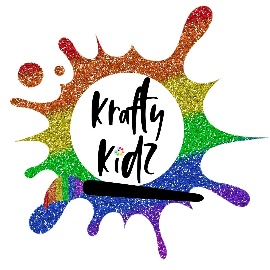 Hi! I’m Kirsty, the owner of Krafty Kidz! Thanks for your interest in my classes. I really hope your child enjoys it. As a qualified primary school teacher, my ideas for art and craft projects are based on theory and experience so should be tailored perfectly for your child, and I have a lot of experience of play having worked with nursery and primary-one children regularly. There is access to hand sanitiser and baby wipes throughout each class. These are kept on the low-level unit at the entrance to the room.  I have invested in cheeky wipes to be a bit eco-friendlier.  You will find a white bottle of spray to use with them – this is just fresh water.  There is a small shelving unit where you can store you bags and shoes. There are coat hooks on the window outside the room where you can leave jackets, but please ensure no valuables are left in them. Aprons are provided (they are on the hanging umbrellas around the room) for the children, but I have found that they often feel hindered by them. If your child is quite happy to be stripped down to socks and something light (vest for the young ones) then please do feel free to do so. My children were not apron kids! They may get wet, I do recommend bringing a small change of clothes with you to ensure your wee one is not going home cold and wet. However, I do have a small selection of spare clothing so please ask if you need anything.  Putting your little one’s best clothes on to the class maybe is not a good idea as some of the resources I use do have potential to stain clothing.  With regards to adult participation, this is encouraged so you may get wet or messy too! I was always most comfortable when I kicked off my shoes, rolled up my sleeves and accepted the inevitable ….. I found my kids enjoyed the sessions a lot more when I had this attitude too. The aim of this class is for your child to have adult participation, this is important to ensure that all of the children are making good choices which will in turn keep everybody safe and happy.  I do ask that you discourage your child from running around the room.  Due to the nature of the class, there are many trip hazards – children leaving toys on the carpet, water on the mat, messy play resources etc.  While I am aware of what is suitable for each age and stage to be playing with, you know your little one best. Please do watch them if you know they are unsteady on their feet, or you know they are likely to put things in their mouth. Obviously with this type of children’s class, there are possible risks, and you should consider these before booking a ticket. Every effort is made to supply items that are either edible, nontoxic/hypoallergenic. However, we advise that all materials provided included foodstuffs are not to be consumed by the babies and toddlers as some products (despite being edible) may present a choking hazard. We do not accept any responsibility whatsoever for any accident, allergic reaction or illness found to be directly attributable from any product or item provided. It remains the responsibility of the adult to ensure safety whilst attending a Krafty Kidz class. Risks to consider: 1. Choking hazards – be aware of small parts and remove them from your child’s reach if you believe they are a hazard to your child 
2. Slips/falls – while towels are used under these types of activities it is recommended that you supervise your child while using water etc and ensure that feet are dry before moving to the next activity 
3. Inhalation – products such as flour (in the moon dough) may irritate children with respiratory challenges such as asthma 
4. Consumption – although we try our best to provide nontoxic and edible materials this does not mean they should be consumed. Please try to discourage your child from consuming the foods. 
5. Obstructions – it is worth noting that your child may take it upon themselves to place materials in their ears or nose for example. Please be aware of what could be a potential for this and be very cautious and observant of your child to prevent it. At some point throughout the class, your child be asked to come and make their art project for that week. This is completed at a tough spot at the front of the room.  Once you and your child have finished getting crafty, their project will be moved to a table where it will left to dry, and your child will be encouraged to return to the four creative play stations for the remainder of the class. At the end of the class the children will be offered a Krafty Kidz sticker and encouraged to collect their art project before leaving. There is always newspaper on the wall above the table to transport your picture home so please help yourself. Sometimes the project may not be quite dry before the class ends so I suggest that you bring a carrier bag to transport it. If your child does not feel like completing the project, then that is totally fine. There will be no pressure for them to participate. It is super important that the room is vacated promptly at the end of the class so that I can ensure everything is disinfected and cleaned ready for the next class. Thank you for this, it is hugely appreciated. If you have any queries about the class after attending, then please do contact me – it is important to me that people feel safe and comfortable bringing their children. When you arrive at the building, you will need to climb one flight of stairs (there is a lift for anyone who requires this). Please bring your child for the start time of the class, early entry will not be possible as I will be cleaning in between classes. Toilets are located downstairs, if you wish to use these prior to the class starting, then enter the building and turn right after the lift. They are on the right-hand side. This block of classes is running at the First floor office, Castle Business Estate, Queensferry Road, Dunfermline, KY11 8NT. Castle Business Estate is directly over the road from Pitreavie playing fields. You will see the main entrance for the building at the front (next to furniture plus) but you should continue round to the car park at the side of the building. Betterworld books and Stagecoach are directly opposite my building. You should cross over to the building using the zebra crossing as this leads directly to my set of stairs. If you look up you will see a window with a Krafty Kidz banner, that is where you are heading for. Please ensure that you check the list of dates in your confirmation email or on the booking site. Thanks for supporting Krafty Kidz and I look forward to welcoming your child.
Kirsty HendersonShould you need to contact me then you can do so using: 
Phone – 07585003788 
Email – kirstyskraftykidz@gmail.com